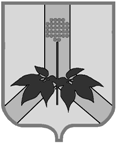 УПРАВЛЕНИЕ ФИНАНСОВ АДМИНИСТРАЦИИДАЛЬНЕРЕЧЕНСКОГО МУНИЦИПАЛЬНОГО РАЙОНАПРИКАЗ29 декабря 2021 года                         г. Дальнереченск                                         №79О наделении Управления финансов администрации Дальнереченского муниципального района полномочиями администратора доходов бюджета Дальнереченского муниципального районаВ соответствии с Бюджетным кодексом Российской Федерации, Приказом Министерства финансов РФ от 08.06.2021г №75н «Об утверждении кодов, (перечней кодов) бюджетной классификации Российской Федерации на 2022 год (на 2022 год и плановый период 2023 и 2024 годов), постановлением администрации Дальнереченского муниципального района от 17.12.2021г №579-па «Об утверждении перечня главных администраторов доходов бюджета Дальнереченского муниципального района»1. Наделить Управление финансов администрации Дальнереченского муниципального района бюджетными полномочиями администратора доходов бюджета Дальнереченского муниципального района согласно Приложению 1 настоящего приказа.2. При осуществлении бюджетных полномочий администратора доходов бюджета Управлению финансов администрации Дальнереченского муниципального района, в отношении закрепленных за ними кодов доходов бюджета Дальнереченского муниципального района, руководствоваться пунктом 2 статьи 160.1 Бюджетного кодекса Российской Федерации, постановлением администрации Дальнереченского муниципального района от 19.03.2014г №62-па «Об утверждении порядка осуществления бюджетных полномочий главными администраторами (администраторами) доходов бюджета Дальнереченского муниципального района, являющимися органами местного самоуправления, структурными подразделениями администрации Дальнереченского муниципального района и (или) находящимися в их ведении казенными учреждениями»3.Контроль за исполнением настоящего приказа оставляю за собой.4.Настоящий приказ вступает в силу с 01 января 2022 года.Начальник                                                                              управления финансов                                                            Г. В. Дронова                                                                                                                       Приложение 1                                                                                       к приказу Управления финансов                                                                      Дальнереченского муниципального района                                                                                                          от 29.12.2021г №79Перечень кодов доходовбюджета Дальнереченского муниципального районаУправления финансов администрации Дальнереченского муниципального районана 2022 год и плановый период 2023 и 2024 годовНачальник управления финансов                                                                     Г. В. Дронова№ п/пКод классификации доходовНаименование кодов классификации доходов1945 117 01050 05 0000 180Невыясненные поступления, зачисляемые в бюджеты муниципальных районов2945  117 05050 05 0000 180Прочие неналоговые доходы бюджетов муниципальных районов3945 117 15030 05 0000 150Инициативные платежи, зачисляемые в бюджет муниципальных районов4945 202 15001 05 0000 150Дотации бюджетам муниципальных районов на выравнивание бюджетной обеспеченности из бюджета субъекта Российской Федерации5945 202 15002 05 0000 150Дотации бюджетам муниципальных районов на поддержку мер по обеспечению сбалансированности бюджетов6945 202 29999 05 0000 150Прочие субсидии бюджетам муниципальных районов7945 202 30024 05 0000 150Субвенции бюджетам муниципальных районов на выполнение передаваемых полномочий субъектов Российской Федерации8945 202 40014 05 0000 150Межбюджетные трансферты, передаваемые бюджетам муниципальных районов из бюджетов поселений на осуществление части полномочий по решению вопросов местного значения в соответствии с заключенными соглашениями9945 208 05000 05 0000 150Перечисления из бюджетов муниципальных районов (в бюджеты муниципальных районов) для осуществления возврата (зачета) излишне уплаченных или излишне взысканных сумм налогов, сборов и иных платежей, а также сумм процентов за несвоевременное осуществление такого возврата и процентов, начисленных на излишне взысканные суммы